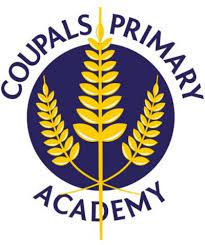 TermClass Topic Overview Structured StorytimeAssessment Opportunities Parental Involvement Spring 2 2024ONL Bear ShapedIt’s a No Money DayAnansi and the Golden PotThe Three Little Pigs – 3-4 SpineYou Choose Fairy Tales – 3-4 SpineEYFS Team MeetingsPhonic AssessmentsEYFS Data Drop w/c 18.3.24Writing workshopsWeek Commencing26.2.244.3.2411.3.2418.4.2325.3.24AssessmentsPhonics Assessment / Reading assessmentsMaths AssessmentsEYFS Data DropLITERACY(Structured Storytime).Bear ShapedIt’s a No Money Day.Anansi and the Golden PotThe Three Little PigsYou Choose Fairy talesStructured Story Time – Wider Curriculum LinksPSED – Building relationships, Self-regulation, Managing selfUtW – People Culture and communities.PSED - KindnessUtW – History / Geography / People, Culture and Communities.EAD – Art and DT focus on Materials.UtW – Science, Suitable materials.EAD – Being Imaginative and Expressive. Physical DevelopmentFine Motor ActivitiesOutdoor CP for Gross Motor Fine Motor ActivitiesOutdoor CP for Gross Motor Fine Motor ActivitiesOutdoor CP for Gross Motor Fine Motor ActivitiesOutdoor CP for Gross Motor Fine Motor ActivitiesOutdoor CP for Gross Motor Fine Motor ActivitiesOutdoor CP for Gross Motor PHONICSLetters and soundsWord readingUnit 9No new code knowledgeCCVC wordsUnit 9No new code knowledgeCCVC wordsUnit 10Unit 10 – No new code knowledge. CCVCC Unit 10Unit 10 – No new code knowledge. CCVCC IC consolidationMATHEMATICSMaths MasteryNumberNumerical patternsNumber Patterns within 15•Count up to 15 objects andrecognise differentrepresentations•Order and explore numberpatterns to 15•One more or fewerNumber Patterns within 15•Count up to 15 objects andrecognise differentrepresentations•Order and explore numberpatterns to 15•One more or fewerDoubling and HalvingExplore the relationship between doubling and halvingShape and Pattern•Describe and sort2-D and 3-Dshapes•Recognise,complete andConsolidationFocus on compositionof numbers 0-10 PSED JIGSAW – Healthy MeBuilding relationshipsManaging selfSelf-regulationI understand I need to exercise to keep my body healthy.I understand how moving and resting are good for my body.I know which foods are healthy and not so healthy and can make healthy eating choices.I know how to help myself go to sleep and understand why sleep is good for me.I can wash my hands thoroughly and understand why this is important especially before I eat and after I go to the toiletI know what a stranger is and how to stay safe if a stranger approaches me.Understanding the worldSeasons walk – Link with Discovery REPeople in our communities.Exploring the use of food banks.Food bank role play area.Looking at where Ghana is on the map. Fruit from around the world / Red Stew / Coconuts.DT – Exploring materials and best material for The Three Little Pigs. https://www.science-sparks.com/three-little-pig-houses/Season walk – What changes have we noticed since the end of February? Weather, temp, plants, animals?Understanding the worldSeasons – Walks, weather and observations for Floor Books.Seasons – Walks, weather and observations for Floor Books.Seasons – Walks, weather and observations for Floor Books.Seasons – Walks, weather and observations for Floor Books.Seasons – Walks, weather and observations for Floor Books.Seasons – Walks, weather and observations for Floor Books.RESigns of Spring – Combine with UtWSpring into lifeEaster – A Christian Celebration – Covers 4 lessons.Easter – A Christian Celebration – Covers 4 lessons.Easter – A Christian Celebration – Covers 4 lessons.Easter – A Christian Celebration – Covers 4 lessons.EADBear shape printing.Music – Exploring the sounds of SpringCreate your own Golden PotUtW link – Designing house for The Three Little Pigs.Creating own stories, narrative with fairy tale characters. Can you perform your story?